PRE -MID TERM QUESTION PAPER (2022-23)Class: VIII		                          Sub: ENGLISH	      Max Marks: 30 marksDate: 22-05-2022			        SET - 1		                 Time: 1 hour              Instructions:All the questions are compulsory.Please write down the serial number of the question before attempting it.The question paper is divided into three sections.Section A:  Reading Comprehension (10 marks), Section B: Writing (3 marks)Section C: Grammar (5 marks), Section D: Literature (12 marks)All questions of a particular section must be attempted in the correct order. Attempt one section at a stretch and then move on to the next section.Use if correction fluid (whitener) is prohibited.NOTE: This paper consists of 5 pages                                      SECTION A: READING (10 MARKS)Read the following passage carefully and answer the questions that follow: - (1X6=6)Are you suffering from FOMO – that is, Fear of Missing Out? Research shows that a growing number of young people are, with worrying consequences for their sleep and schoolwork. Read the blog post to find out more.FOMOEverybody knows how important it is for students to get a good night’s sleep every night. You aren’t able to do your best and keep up with all of your responsibilities unless you sleep well. I’m sure you already know that you should go to bed at a reasonable hour. Most experts agree that the optimum number of hours is eight, and this has been accepted as common sense for as long as I can remember. However, I was young once and I know that most of you get much less sleep than that – and in some cases it will be affecting your schoolwork.I read an interesting article in a teachers’ magazine recently. They did a study of 848 students in Wales. Worryingly, the results showed that teenagers are facing a new problem. They may go to bed and get up at appropriate times but a growing number are waking up in the middle of the night, not to use the bathroom or have a snack but because of a new phenomenon: FOMO – fear of missing out!According to the article, schoolchildren are suffering because of a growing trend to wake up during the night to check social media. Afraid of missing a comment or opportunity to take part in a chat, teenagers are waking at all times of the night, going online and getting involved. All this when they should be sound asleep.Experts are worried about this growing trend and the report reveals some worrying statistics that I’d like to share with you:23% of 12 to 15-year-olds wake up nearly every night to use social media. Another 15% wake up at night once a week for the same reason.One in three students are constantly tired and unable to function to their full capacity.Students who use social media during the night are more likely to suffer from depression and anxiety.So, I’d like to ask you to be responsible when it comes to social media. Be brave! Switch off your devices at night. The world won’t end and your social media will be waiting to greet you in the morning! I give you my word that you won't have missed anything important.1. Students won't be able to perform well at school...If they have phones in class.If they sleep well.Unless they use common sense.If they don't sleep well.2. The writer is worried by...What he has read in the press.What other teachers have told him.What he is seeing with his pupils.What he has personally experienced.3. Research shows that schoolchildren are tired because they...Are going to bed very late.Are waking up in the middle of the night.Are getting up too early in the morning.Are going to bed very early.4. Fear Of Missing Out is...Worrying about excessive use of computers and social mediaAnxiety about not having the latest technology.An irrational need to go out all the time.A fear of missing opportunities for interaction on social media.5. Nearly a quarter of 12 to 15-year-olds wake up to use social media...Once a night, on average.Once a monthAlmost every night.Once a week.6. Students who use social media during the night...Have weaker immune systems.Do worse in exams.Have a higher incidence of depression and anxiety.Are always sleepy and exhausted. Read the following poem carefully and answer the questions that follow: - (1X4=4)Sketch- Carl Sandburg The shadows of the ships
Rock on the crest
In the low blue lustre
of the tardy and the soft inrolling tide.A long brown bar at the dip of the sky
Puts an arm of sand in the span of salt.The lucid and endless wrinkles
Draw in, lapse and withdraw.
Wavelets crumble and white spent bubbles
Wash on the floor of the beach.Rocking on the crest
              In the low blue lustre
              Are the shadows of the ships.1. Which of the following from "Sketch" is NOT an example of personification?A. Tide is tardyB. waves have wrinklesC. sand has an armD. shadows of ships2. Sandburg uses imagery in "Sketch." What is being described for the reader throughout the poem?A. calming beachB. boats and the tideC. wrinklesD. shadows3. Which of the following is an example of alliteration?A. arm of sandB. shadows of shipsC. endless wrinklesD. wavelets crumble4. What is the mood of the poem? (Think about how it may make the reader feel)A. happyB. energizedC. calmD. violent		SECTION B: WRITING (3 marks) Choose any one of two topics given below and write a Notice:You are Maya/Mohan, Head Boy/Head Girl of New Era School, Mumbai. Your school has decided to organize a book fair in the school playground. Write a notice in not more than 50 words for your school Notice Board inviting students to visit it. ORYou are Shreyans/Shreya of Birla Public School, Delhi. As the Chief Editor of your school magazine, draft a notice in not more than 50 words for your school notice board inviting humorous articles & jokes from students of all classes.SECTION C: GRAMMAR (5 marks) Identify the type of the sentence and state whether it is Simple, Compound or Complex (0.5 x 4=2marks)         The children sat quietly while the teacher was taking attendance.The river flowed calmly.Hari wrote an essay and then went to sleep.All is well that ends well.Convert the following sentences from Active to Passive Voice (1x3=3 marks)All the children planted trees.Grandma bakes a chocolate truffle cake every week. Did you use the set of binoculars? SECTION D: LITERATURE & SUPPLEMENTARY READER               (12 Marks)          V.    Explain with Reference to Context (0.5x6=3marks)“Lord of the Lotus, lord of the harvest, Bright and munificent lord of the morn! Thine is the bounty that prospered our sowing, Thine is the bounty that nurtured our corn.”a. Which God is addressed in the above extract?b. What do you mean by morn in the above extract?c. How did the God show his mercy?2. “She was an interesting girl.... Can you tell me—did she keep her hair long or short”? a. Who did the speaker ask this question to? b. Why did the speaker ask this question? c. What happened immediately after this? VI.   Answer the following in brief                                                   (1x 4=4marks)1.  Which God prospered the sowing of the farmers and how? 2. What did the blind beggar say he would do to the narrator if the latter  did not take him to the captain?3. How did the narrator learn that his companion wore slippers in the story ‘The Eyes Have it’? 4.  It was the second death I had known, and the sorrow of the first was still fresh in my heart. Whose deaths is the narrator talking about?  Why       was the sorrow of the first death still fresh in the narrator’s heart?VII.   Long Answer Question- choose any one out of two mentioned below (3x1=3marks)How would the captain spend his time after the stroke?  OR“Yes, October is the best time”. Describe Mussoorie in the month of October. VIII. Match the meaning of the word in column B with the word in column A (0.5 x 4=2marks)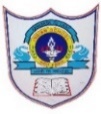 INDIAN SCHOOL AL WADI AL KABIRCOLUMN ACOLUMN Bmanifolda state of being pleasantly lost in one’s thoughtstantalizinga short sword with a curved bladereverieabundantcutlassmaking one want something that one cannot have